Private and confidentialJOB APPLICATION FORM Vacancy detailsPersonal details
Present/most recent employmentPrevious employment (most recent first and including any temporary, unpaid or voluntary work experience). The reason for leaving must be stated in every case.Education – Proof of qualifications may be required at interview.Membership of professional bodies – Proof of membership may be required.Attendance of professional development relevant to this jobIF FOR A TEACHING VACANCY Teacher Reference Number – Please provide your teacher reference numberInformation in support of your applicationPlease attach additional sheets to explain how you meet each of the requirements. You should draw on your knowledge, skills and experience etc gained from paid work, training, domestic responsibilities, education, leisure interests and voluntary activities etc.Please note that C.V.’s can only be considered alongside a fully completed application form and additional sheets.RefereesPlease give the names of two referees. One of your referees must be your present/last employer. If you have previously worked in the education sector, then in accordance with KCSIE you must provide details of the Headteacher/ Principle of the previous school you were employed at. If you have not been previously employed then Headteacher/Lecturers, Employment Advisors etc are acceptable.Please note that it is our policy for this particular post to take up references prior to interview, and that we reserve the right to approach any of your previous employers for a reference.Friends and relatives are not acceptable as referees.Reference Declaration Under the Trust Safer Recruitment guidelines, references must be collected prior to interview. Please provide your signature below to provide consent for the above referees to be contacted prior to interview, in line with the Trust Safer Recruitment Policy. If proof of consent is requested by the referees, then this section of your application form will be shared for these purposes.General detailsConfidentiality and disclosureYou are advised that information given on this form may be checked with appropriate bodies to ensure its accuracy. Information relating to sex, gender, race, religion and disability will be used for monitoring purposes only. If you are successful, it will also be used for managing the employment relationship. Please complete the equal opportunities monitoring form online here. Disability and accessibilityDeclaration
L.E.A.D. Academy Trust is committed to safeguarding and promoting the welfare of children and we expect all staff to share this commitment. This post is exempt from the Rehabilitation of Offenders Act 1974; pre-employment checks will be carried out, references will be sought and successful candidates will be subject to an enhanced DBS check and other relevant checks with statutory bodies.  We comply with the Disclosure & Barring Service (DBS) code of practice and have a written safer recruitment policy which covers the recruitment of ex-offenders which is available on request. You are required to declare any relevant convictions, adult cautions or other matters which may affect your suitability to work with children. As a result of amendments to the Rehabilitation of Offenders Act 1974 (exceptions order 1975) in 2013 and 2020, some minor offences are now protected (filtered) and should not be disclosed to potential employers, and employers cannot take these offences into account. If you are shortlisted for interview, you will be asked to make any relevant disclosures relating to previous cautions or convictions. If you are unsure whether you need to disclose criminal information, you should seek legal advice or you may wish to contact Nacro or Unlock for impartial advice. There is more information on filtering and protected offences on the Ministry of Justice website.Nacro - https://www.nacro.org.uk/criminal-record-support-service/ , helpline@nacro.org.uk or phone 0300 123 1999  Unlock – http://hub.unlock.org.uk/contact/   phone 01634 247350  text 07824 113848 Job title(enter job title here)Ref(enter ref here)Date receivedClosing date(enter date here)Grade(enter grade here)Date receivedPreferred title: (title)Preferred pronouns: (Pronouns)Preferred pronouns: (Pronouns)Preferred pronouns: (Pronouns)Preferred pronouns: (Pronouns)Surname: (surname)Surname: (surname)Surname: (surname)Surname: (surname)Surname: (surname)Previous surnames if applicable: (surname)Previous surnames if applicable: (surname)Previous surnames if applicable: (surname)Previous surnames if applicable: (surname)Previous surnames if applicable: (surname)First name(s): (first names)First name(s): (first names)First name(s): (first names)First name(s): (first names)First name(s): (first names)Home address: (home address)Home address: (home address)Home address: (home address)Home address: (home address)Postcode:      Home telephone number:    (home phone no.) 	Home telephone number:    (home phone no.) 	Home telephone number:    (home phone no.) 	Home telephone number:    (home phone no.) 	Home telephone number:    (home phone no.) 	Daytime telephone number: (daytime phone no.)Daytime telephone number: (daytime phone no.)Daytime telephone number: (daytime phone no.)Daytime telephone number: (daytime phone no.)Daytime telephone number: (daytime phone no.)Mobile number: (mobile no.)Mobile number: (mobile no.)Mobile number: (mobile no.)Mobile number: (mobile no.)Mobile number: (mobile no.)Email: (email address)Email: (email address)Email: (email address)Email: (email address)Email: (email address)Name and address of present/most recent employer(employer's name and address)(employer's name and address)(employer's name and address)Job title(job title)(job title)(job title)From (MM/YY)(start date)To (MM/YY) if applicable(end date/present)Salary/wage (£)(salary)Other financial benefits(benefits)Period of notice(notice)(notice)(notice)Reason for leaving(reason for leaving)(reason for leaving)(reason for leaving)Brief description of duties(duties)(duties)(duties)From (DD/MM/YY)To (DD/MM/YY)Employer’s name and addressJob titleReason for leaving(start date)(end date)(employer's name and address)(job title)(reason for leaving)(start date)(end date)(employer's name and address)(job title)(reason for leaving)(start date)(end date)(employer's name and address)(job title)(reason for leaving)(start date)(end date)(employer's name and address)(job title)(reason for leaving)(start date)(end date)(employer's name and address)(job title)(reason for leaving)(start date)(end date)(employer's name and address)(job title)(reason for leaving)From (MM/YY)To (MM/YY)Secondary school/
College/University attended (inc. part-time)Qualifications gained or pending
(please state subject and level)Grade(start date)(end date)(school/college/university)(qualification, subject and level)(grade)(start date)(end date)(school/college/university)(qualification, subject and level)(grade)(start date)(end date)(school/college/university)(qualification, subject and level)(grade)(start date)(end date)(school/college/university)(qualification, subject and level)(grade)BodyGrade of membershipDate(professional body)(grade of membership)(date)Organising bodyCourse titleDurationDate(organising body)(course title)(duration)(date)(organising body)(course title)(duration)(date)(organising body)(course title)(duration)(date)(organising body)(course title)(duration)(date)Teacher reference numberDate received (reference number)(date)Name:           Position:      Email address:      Tel. No.:      Name:          Position:      Email address:      Tel. No.:      By signing this section, I am agreeing and understand that I provide consent for the above referees to be contactedBy signing this section, I am agreeing and understand that I provide consent for the above referees to be contactedSignature: *: (sign here or tick email box below)Date: (date)Where did you find out about this vacancy?(where)Please give details of any dates during the next four weeks when you would not be available for interview.(dates unavailable for interview)Please tell us about any requirements you would like us to consider to ensure we offer you a fair selection process (eg. wheelchair access, sign language interpreter, additional reading time etc.)(requirements)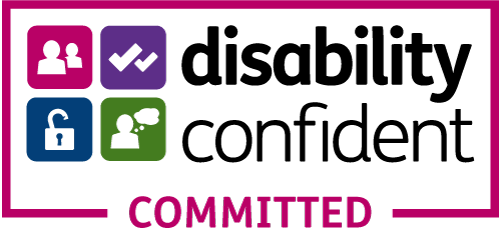 We are committed to ensuring that applicants with disabilities or impairments receive equal opportunities and treatment. If you have a disability or impairment, and would like us to make adjustments or arrangements to assist if you’re called for an interview, please state the arrangements you require:We are committed to ensuring that applicants with disabilities or impairments receive equal opportunities and treatment. If you have a disability or impairment, and would like us to make adjustments or arrangements to assist if you’re called for an interview, please state the arrangements you require:We are committed to ensuring that applicants with disabilities or impairments receive equal opportunities and treatment. If you have a disability or impairment, and would like us to make adjustments or arrangements to assist if you’re called for an interview, please state the arrangements you require:Data protection
The information that you provide on this form and within your CV (if submitted) will be used to process your application for employment. We process this information in line with our job applicant privacy policy. If you succeed in your application for employment, the information will be used in the administration of your employment with us. Further details on the processing of your data at this stage will be provided to you on offer of employment. By signing this application form we will be assuming that you agree to the processing of your personal data (as described above), in accordance with our registration with the Information Commissioner’s Office. If you would like further information, please read our applicant privacy noticeData protection
The information that you provide on this form and within your CV (if submitted) will be used to process your application for employment. We process this information in line with our job applicant privacy policy. If you succeed in your application for employment, the information will be used in the administration of your employment with us. Further details on the processing of your data at this stage will be provided to you on offer of employment. By signing this application form we will be assuming that you agree to the processing of your personal data (as described above), in accordance with our registration with the Information Commissioner’s Office. If you would like further information, please read our applicant privacy noticeI declare to the best of my knowledge and belief, all particulars I have given in all parts of this application form, including my CV, are complete and true. I understand that any false declaration or misleading statement or a significant omission may disqualify me from employment and render me liable to dismissal. If I am not successful in my application, I understand that my application will be retained for 2 years. By signing this application form, I am agreeing and understand the Data Protection Statement and Declaration above.I declare to the best of my knowledge and belief, all particulars I have given in all parts of this application form, including my CV, are complete and true. I understand that any false declaration or misleading statement or a significant omission may disqualify me from employment and render me liable to dismissal. If I am not successful in my application, I understand that my application will be retained for 2 years. By signing this application form, I am agreeing and understand the Data Protection Statement and Declaration above.Signature: *: (sign here or tick email box below)Date: (date)* If submitting this form by email please mark this box in lieu of a signature as an indication of your acceptance of the above conditions  * If submitting this form by email please mark this box in lieu of a signature as an indication of your acceptance of the above conditions  